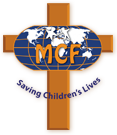 HEART & SOUL TRIP REGISTRATION FORMName________________________________________________________Personal Contact Info:Home Address________________________________________________________________City, State, ZIP _______________________________________________________________Home Phone ___________________________________Cell __________________________Email Address ________________________________________________________________Emergency Contact Info:1. Name _________________________________________Relationship__________________Home Phone___________________________________ Cell___________________________Email Address ________________________________________________________________2. Name _________________________________________Relationship__________________Home Phone ___________________________________Cell___________________________Email Address ________________________________________________________________Medical Contact Info: Doctor Name _________________________________Phone___________________________Dentist Name ________________________________ Phone __________________________Medical Insurance:Carrier: _________________________________ Policy No. ___________________________Health:Present General Health, circle one:  Excellent   Good    Average    PoorMedical Conditions ________________________________________________________________________________________________________________________________________Current Medications and Purpose _________________________________________________________________________________________________________________________________________________________________________________________________________Allergies _____________________________________________________________________Physical Limitations, Disabilities, or Concerns ___________________________________________________________________________________________________________________Passport Info: List exactly as it appears on your passportFirst Name ___________________________________________________________________Middle Name _________________________________________________________________Last Name ___________________________________________________________________Passport Issuing Country _______________________________________________________Passport Number ______________________________________________________________Passport Issue Date ___________________________________________________________Passport Expiration Date ________________________________________________________Birthdate ____________________________________________________________________Check One: Male ____ Female ____Additional Info:Occupation __________________________________________________________________If traveling with others, their names and their relationships to you____________________________________________________________________________________________________Departure Airport ______________________________________________________________Frequent Flyer Numbers/ Airlines _____________________________________________________________________________________________________________________________Airplane Seat Preference _______________________________________________________Two Personal References:1. Name ____________________________________Relationship ______________________Home Phone ________________________________Cell _____________________________Email _______________________________________________________________________2. Name ___________________________________Relationship _______________________Home Phone ________________________________Cell _____________________________Email _______________________________________________________________________I have voluntarily provided the above information and authorize representatives of Mully Children’s Family to contact any and all of the above on my behalf. In order to protect my health, I will obtain the necessary vaccinations to travel to Kenya, Africa.Signature ________________________________________ Date _______________________Lastly….please see next page. Charles Mulli requests that each Heart & Soul Team Member provide this personal profile before visiting Mully Children’s Family. Please tell us about yourself (family, religion, work, hobbies, skills, etc.) and why you desire to visit Mully Children’s Family.____________________________________________________________________________________________________________________________________________________________________________________________________________________________________________________________________________________________________________________________________________________________________________________________________________________________________________________________________________________________________________________________________________________________________________________________________________________________________________________________________________________________________________________________________________________________________________________________________________________________________________________________________________________________________________________________________________________________________________________________________________________________________________________________________________________________________________________________________________________________________________________________________________________________________________________________________________________________________________________________________________________________________________________________________________________________________________________________________________________________________________________________________________________________________________________________________________________________________________________________________________________________________________________________________________________________________________________________________________________________________________________________________________________________________________________________________________________________________________________________________________________________________________________________________________________________________________________________________________________________________________________________________________________________________________________________________________________________Signature__________________________________ Date _____________________________